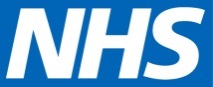 North Central LondonJoint Formulary Committee
The North Central London (NCL) Joint Formulary Committee’s (JFC) role is to advise Commissioners and Provider Trusts on appropriate, equitable, evidence-based and cost-effective use of medicines.Attached is an application form for a new medicine [or indication] to be reviewed by the NCL JFC. The Committee is driven by an evidence-based approach and this form is designed to help you highlight the benefits of your chosen medicine. New medicines will be recommended if they offer a significant advantage over existing products. An advantage may be conferred by improved: EfficacySafety Convenience CostIt is essential that all relevant sections are filled in legibly and comprehensively to avoid delaying your application. An important part of the application is indicating support for the proposed intervention amongst specialists working within NCL. If the form is not fully complete then your application cannot be processed. Please note that budgetary approval will also be required, however this can be obtained either before or after the meeting. You will receive email confirmation of its acceptance a couple of weeks before the meeting. Other stakeholders within NCL will also be invited to make comment. You will be invited to attend the meeting, but attendance is not mandatory (although preferred). On the day of the meeting, a Committee nominee will present your application and the supporting evidence-base, and you will be given the opportunity to voice any errors, misinterpretations or omissions. The Committee members may also take this opportunity to ask you any questions regarding the application. You will then be asked to leave and the outcome decision will be communicated to you [and other stakeholders] via email one to two weeks after the meeting. Please return the completed form electronically to admin.ncl-mon@nhs.net along with accompanying treatment guidelines and electronic copies of the supporting references (please note abstracts will only be accepted if no full-text manuscript is available in the public domain). Yours sincerely,JFC Support Pharmacist teamOn behalf of NCL JFCPlease email any queries, completed forms and supporting documents to admin.ncl-mon@nhs.net INCOMPLETE FORMS WILL NOT BE ACCEPTED AND WILL BE RETURNED TO THE REQUESTING CONSULTANTApplication form for the use of a new medicine (or indication) in North Central LondonApplication form for the use of a new medicine (or indication) in North Central LondonApplication form for the use of a new medicine (or indication) in North Central LondonApplication form for the use of a new medicine (or indication) in North Central London1. APPLICANT’S DETAILS1. APPLICANT’S DETAILS1. APPLICANT’S DETAILSApplicant name:  Email address:Email address:Role:Trust/Organisation:Trust/Organisation:2. DECLARATIONS OF INTEREST2. DECLARATIONS OF INTEREST2. DECLARATIONS OF INTERESTPlease tick any personal or non-personal interest that you may have associated with  the drug or manufacturer of the medicine within the last two years:A.  Personal Interests (any form of payment to an individual by a pharmaceutical company): £     Consultancies: any consultancy, directorship, position in or work for the pharmaceutical industry which attracts regular or occasional payments in cash or kind.Fee-paid work: any work commissioned by the pharmaceutical industry for which the individual is paid in cash or kind. Shareholdings: any shareholding in or other beneficial interest in the pharmaceutical industry. This does not include shareholdings through unit trusts or similar arrangements where the individual has no influence on financial management. Expenses/hospitality provided by a pharmaceutical companyB.  Non-Personal Interests (involves payment that benefits a department for which an individual is responsible): £     Fellowships: the holding of a fellowship endowed by the pharmaceutical industry or any other relevant industry.Support by the pharmaceutical industry or any other relevant industry: any payment, other support or sponsorship by the pharmaceutical or other industry that does not convey any pecuniary or material benefit to the individual personally but that benefits his/her position or department.Grants from a company: for example, for the running of a unit or department for which an individual is responsibleGrants or fellowships to sponsor a post or staff member in the unit for which the individual is responsible: this does not include financial assistance given to individual studentsCommissioning of research or other work or advice from staff who work in a unit for which the individual is responsibleC.  Nil declarations of interest  Please tick any personal or non-personal interest that you may have associated with  the drug or manufacturer of the medicine within the last two years:A.  Personal Interests (any form of payment to an individual by a pharmaceutical company): £     Consultancies: any consultancy, directorship, position in or work for the pharmaceutical industry which attracts regular or occasional payments in cash or kind.Fee-paid work: any work commissioned by the pharmaceutical industry for which the individual is paid in cash or kind. Shareholdings: any shareholding in or other beneficial interest in the pharmaceutical industry. This does not include shareholdings through unit trusts or similar arrangements where the individual has no influence on financial management. Expenses/hospitality provided by a pharmaceutical companyB.  Non-Personal Interests (involves payment that benefits a department for which an individual is responsible): £     Fellowships: the holding of a fellowship endowed by the pharmaceutical industry or any other relevant industry.Support by the pharmaceutical industry or any other relevant industry: any payment, other support or sponsorship by the pharmaceutical or other industry that does not convey any pecuniary or material benefit to the individual personally but that benefits his/her position or department.Grants from a company: for example, for the running of a unit or department for which an individual is responsibleGrants or fellowships to sponsor a post or staff member in the unit for which the individual is responsible: this does not include financial assistance given to individual studentsCommissioning of research or other work or advice from staff who work in a unit for which the individual is responsibleC.  Nil declarations of interest  Please tick any personal or non-personal interest that you may have associated with  the drug or manufacturer of the medicine within the last two years:A.  Personal Interests (any form of payment to an individual by a pharmaceutical company): £     Consultancies: any consultancy, directorship, position in or work for the pharmaceutical industry which attracts regular or occasional payments in cash or kind.Fee-paid work: any work commissioned by the pharmaceutical industry for which the individual is paid in cash or kind. Shareholdings: any shareholding in or other beneficial interest in the pharmaceutical industry. This does not include shareholdings through unit trusts or similar arrangements where the individual has no influence on financial management. Expenses/hospitality provided by a pharmaceutical companyB.  Non-Personal Interests (involves payment that benefits a department for which an individual is responsible): £     Fellowships: the holding of a fellowship endowed by the pharmaceutical industry or any other relevant industry.Support by the pharmaceutical industry or any other relevant industry: any payment, other support or sponsorship by the pharmaceutical or other industry that does not convey any pecuniary or material benefit to the individual personally but that benefits his/her position or department.Grants from a company: for example, for the running of a unit or department for which an individual is responsibleGrants or fellowships to sponsor a post or staff member in the unit for which the individual is responsible: this does not include financial assistance given to individual studentsCommissioning of research or other work or advice from staff who work in a unit for which the individual is responsibleC.  Nil declarations of interest  3. MEDICINE DETAILS3. MEDICINE DETAILS3. MEDICINE DETAILSName (generic and brand), strength & form: Name (generic and brand), strength & form: Name (generic and brand), strength & form: Dose & frequency:Dose & frequency:Anticipated duration of treatment:Intended indication(s) for use:Intended indication(s) for use:Intended indication(s) for use:Is this product licensed for the proposed indication?  Is this product licensed for the proposed indication?  Is this product licensed for the proposed indication?  Starting criteria for the medicine:Starting criteria for the medicine:Starting criteria for the medicine:Continuation criteria for the medicine (provide desired treatment outcomes, and how/when will these be assessed):Continuation criteria for the medicine (provide desired treatment outcomes, and how/when will these be assessed):Continuation criteria for the medicine (provide desired treatment outcomes, and how/when will these be assessed):4. CONTEXT AND RATIONALE FOR APPLICATIONWhat is the current treatment pathway for this condition? Include any supporting local/national/international guidance.Where in the pathway does this application sit:Describe the unmet need that this application addresses:How would these patients be treated if the application was not approved (i.e. what is the real-world comparator for this application)?Please describe below how the application addresses the unmet need.Key efficacy benefit(s), compared to existing treatment options:Key safety benefit(s), compare to existing treatment options:Key patient convenience benefit(s), compared to existing treatment options:5. EVIDENCE TO SUPPORT APPLICATION5. EVIDENCE TO SUPPORT APPLICATIONReference(s)Applicability to the applicationSummarise any experience of using this medicine for the proposed indication (e.g. from local Trust approval for individual patients):Summarise any experience of using this medicine for the proposed indication (e.g. from local Trust approval for individual patients):6. PROVISION OF CAREIs the medicine intended for GPs to initiate?  Within hospitals, will prescribing be restricted to specific specialities? If yes, please describe.Is the medicine intended for GPs to continue?  Is there a regular, ongoing need for monitoring and/or assessment of effectiveness/toxicity? If yes, please describe.Is there a need for a shared care protocol or a GP fact sheet (ie. >2 patients per 100,000 population and regular ongoing monitoring required)?    After what time period would GPs be expected to take on prescribing responsibility?      How do potential risks of this medicine compare to current standard treatment? Consider risk of errors relating to the complexity of prescribing or administration, staff/user training requirements or patient monitoring.If the medicine is for limited/restricted use, please specify how the medicine use would be controlled? Compared with current standard of care, describe any impact this application will have on NHS activity. Consider activity for administration, monitoring and prescribing/dispensing.7. FINANCIAL IMPLICATIONS7. FINANCIAL IMPLICATIONS7. FINANCIAL IMPLICATIONS7. FINANCIAL IMPLICATIONSWho is the commissioner for this service? 	Who is the commissioner for this service? 	Who is the commissioner for this service? 	Who is the commissioner for this service? 	Is the medicine classified as a high cost drug? Is the medicine classified as a high cost drug? Is the medicine classified as a high cost drug? Is the medicine classified as a high cost drug? If yes, funding from If no, funding from If this application is for a free of charge scheme, follow local guidance:https://www.ncl-mon.nhs.uk/wp-content/uploads/2020/11/JFC_Free-of-charge_Schemes.pdf If yes, funding from If no, funding from If this application is for a free of charge scheme, follow local guidance:https://www.ncl-mon.nhs.uk/wp-content/uploads/2020/11/JFC_Free-of-charge_Schemes.pdf If yes, funding from If no, funding from If this application is for a free of charge scheme, follow local guidance:https://www.ncl-mon.nhs.uk/wp-content/uploads/2020/11/JFC_Free-of-charge_Schemes.pdf If yes, funding from If no, funding from If this application is for a free of charge scheme, follow local guidance:https://www.ncl-mon.nhs.uk/wp-content/uploads/2020/11/JFC_Free-of-charge_Schemes.pdf Specify a unit cost excluding VAT for a course (or a year) per patient:      Specify source of financial information:       Specify a unit cost excluding VAT for a course (or a year) per patient:      Specify source of financial information:       Specify a unit cost excluding VAT for a course (or a year) per patient:      Specify source of financial information:       Specify a unit cost excluding VAT for a course (or a year) per patient:      Specify source of financial information:       Specify the number of patients initiated on treatment:Specify the cumulative number of patients on treatment:Specify the number of patients initiated on treatment:Specify the cumulative number of patients on treatment:Specify the number of patients initiated on treatment:Specify the cumulative number of patients on treatment:Specify the number of patients initiated on treatment:Specify the cumulative number of patients on treatment:8. CONSULTATION WITH COLLEAGUES AT OTHER TRUSTS IN NORTH CENTRAL LONDON8. CONSULTATION WITH COLLEAGUES AT OTHER TRUSTS IN NORTH CENTRAL LONDON8. CONSULTATION WITH COLLEAGUES AT OTHER TRUSTS IN NORTH CENTRAL LONDON8. CONSULTATION WITH COLLEAGUES AT OTHER TRUSTS IN NORTH CENTRAL LONDONIs this medication included on formulary at any other NCL Trust for the proposed indication? If so, which?      Is this medication included on formulary at any other NCL Trust for the proposed indication? If so, which?      Is this medication included on formulary at any other NCL Trust for the proposed indication? If so, which?      Is this medication included on formulary at any other NCL Trust for the proposed indication? If so, which?      Please indicate below whether this application has been discussed with colleagues across NCL and whether they support your application:Barnet, Enfield and Haringey Mental Health NHS Trust:        Camden & Islington (Mental Health) NHS Foundation Trust:        Great Ormond Street Hospital for Children NHS Foundation Trust:        Moorfields Eye Hospital NHS Foundation Trust:        North Middlesex University Hospital NHS Trust:        Royal Free London NHS Foundation Trust:        Royal National Orthopaedic Hospital NHS Trust:       University College London Hospitals NHS Foundation Trust:       Whittington Hospital NHS Trust:       Primary care:        Please summarise the opinions of colleagues:Please indicate below whether this application has been discussed with colleagues across NCL and whether they support your application:Barnet, Enfield and Haringey Mental Health NHS Trust:        Camden & Islington (Mental Health) NHS Foundation Trust:        Great Ormond Street Hospital for Children NHS Foundation Trust:        Moorfields Eye Hospital NHS Foundation Trust:        North Middlesex University Hospital NHS Trust:        Royal Free London NHS Foundation Trust:        Royal National Orthopaedic Hospital NHS Trust:       University College London Hospitals NHS Foundation Trust:       Whittington Hospital NHS Trust:       Primary care:        Please summarise the opinions of colleagues:Please indicate below whether this application has been discussed with colleagues across NCL and whether they support your application:Barnet, Enfield and Haringey Mental Health NHS Trust:        Camden & Islington (Mental Health) NHS Foundation Trust:        Great Ormond Street Hospital for Children NHS Foundation Trust:        Moorfields Eye Hospital NHS Foundation Trust:        North Middlesex University Hospital NHS Trust:        Royal Free London NHS Foundation Trust:        Royal National Orthopaedic Hospital NHS Trust:       University College London Hospitals NHS Foundation Trust:       Whittington Hospital NHS Trust:       Primary care:        Please summarise the opinions of colleagues:Please indicate below whether this application has been discussed with colleagues across NCL and whether they support your application:Barnet, Enfield and Haringey Mental Health NHS Trust:        Camden & Islington (Mental Health) NHS Foundation Trust:        Great Ormond Street Hospital for Children NHS Foundation Trust:        Moorfields Eye Hospital NHS Foundation Trust:        North Middlesex University Hospital NHS Trust:        Royal Free London NHS Foundation Trust:        Royal National Orthopaedic Hospital NHS Trust:       University College London Hospitals NHS Foundation Trust:       Whittington Hospital NHS Trust:       Primary care:        Please summarise the opinions of colleagues:9. DECLARATION9. DECLARATION9. DECLARATION9. DECLARATIONThis submission form has been completed by a clinician(s) and not by a pharmaceutical industry representative: This submission form has been completed by a clinician(s) and not by a pharmaceutical industry representative: This submission form has been completed by a clinician(s) and not by a pharmaceutical industry representative: This submission form has been completed by a clinician(s) and not by a pharmaceutical industry representative: Post  NameSignatureDate10. APPLICATION SUPPORTED BY10. APPLICATION SUPPORTED BY10. APPLICATION SUPPORTED BY10. APPLICATION SUPPORTED BYPost  NameSignatureDateDivisional DirectorClinical DirectorPharmacist lead